государственное бюджетное общеобразовательное учреждение Самарской области средняя общеобразовательная школа имени Героя Советского Союза Николая Степановича Доровского с. Подбельск муниципального района Похвистневский Самарской области(ГБОУ СОШ им. Н.С. Доровского с. Подбельск)ПРИКАЗот 01.06.2015 года                                                                                                        №  37/8 - одОб утверждении локальных нормативных актовВ соответствии с частью 1 статьи 30 Федерального закона от 29.12.2012 № 273-ФЗ «Об образовании в Российской Федерации», и с целью регламентации деятельности образовательной организации,ПРИКАЗЫВАЮ:Утвердить прилагаемые локальные нормативные акты:Положение о Попечительском совете.Положение  об Управляющем совете школы. Положение о Педагогическом совете. Положение  о родительском комитете и родительском собрании. Положение об ученическом комитете.Положение о конференции участников ОП и работников школы. Положение об общешкольной конференции.Положение о конфликтной комиссии по вопросам разрешения споров между участниками ОП.Правила  внутреннего распорядка школы. Положение о методическом объединении классных руководителей. Положение о методическом объединении учителей - предметников.Положение о проведении школьного тура предметных олимпиад.Положение об организации школьных перевозок обучающихся.Положение о предоставлении условий для организации питания обучающихся.Положение о предоставлении условий для организации медицинского обслуживания  обучающихся и воспитанников.Положение о проектной деятельности.Положение об организации освоения обучающимися программ общего образования вне образовательных организаций  (в  формах семейного образования и самообразования).Положение об индивидуальном обучении.Положение об экстернате.Положение о профильном обучении.Положение о предпрофильной подготовке.Положение о промежуточной  аттестации обучающихся. Положение о порядке и условиях предоставления педагогическим работникам длительного отпуска сроком до одного года.Положение  о совете профилактики по безнадзорности и правонарушениямПоложение о школьном учебно- опытном участке.Положение об общественно- полезном труде ( заявление, согласие)Положение о платных дополнительных услугах. Договор об оказании платных образовательных услуг.Положение о сайте школы.Положение об организации  лагере дневного пребывания детей.Положение о совете школы по вопросам регламентации доступа к информации в Интернете.Положение о защите персональных данных работников.                                      Форма согласия на обработку персональных данных работников.Положение об учебных кабинетах, мастерских, спортивном зале.Положение  о дежурстве по школе. Положение  о дежурстве  в классе. Коллективный договор.Перечень должностей работников с вредными условиями труда.Перечень должностей работников с ненормированным рабочим днем.              Приложение №2. Приложение №3Положение о комиссии по трудовым спорам.Положение о добровольных пожертвованиях.Положение о порядке привлечения, расходования и учета добровольных пожертвований и целевых взносов.Положение о прядке приема, перевода и отчисления обучающихся, воспитанников ГБОУ СОШ им. Н.С.Доровского с. ПодбельскДоговор ГБОУ СОШ им. Н.С. Доровского с родителями (законными представителями)Форма согласия на обработку персональных данных родителей. Положение о школьной (единой) форме. Положение о волонтерском движении.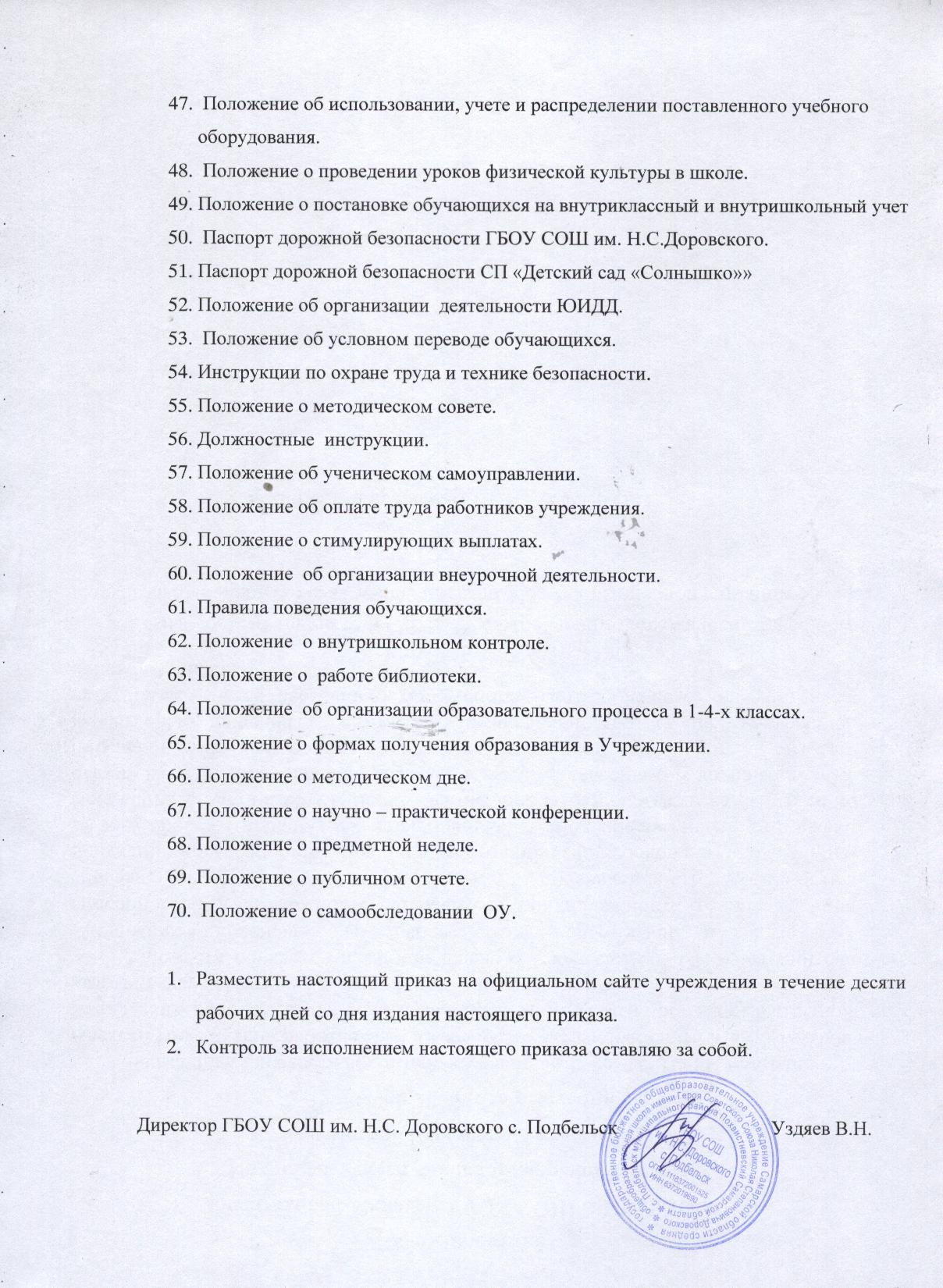 